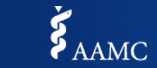 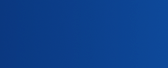 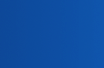 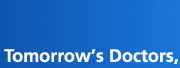 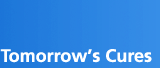 
LCME Part I-A Overview 2017-2018Marshall University Joan C. Edwards School of MedicineWelcome to the LCME Part I-A Overview Survey!Thank you for participating in the LCME Part I-A Overview of Organizational and Financial Characteristics Survey. Information collected from the Survey may be used: by the LCME in conjunction with its annual review of medical school programs and financing,to provide benchmarking reports that assist medical schools in better understanding and improving their financial status and operations, and to provide reliable and valid information for advocacy and research on the financial status of U.S. medical schools.
There are 39 questions that the Overview Survey classifies as Unrestricted and, in accordance with the AAMC's data release policy, responses to these questions may be published and released with institutional identification. In addition, there are two questions that the Overview Survey classifies as Confidential. The responses to these questions may not be published or released with institutional identification without permission. The first confidential question asks for the hours spent on the AFQ and Overview Survey. The second confidential question asks for thoughts that you might have about these surveys. All responses will be stored on a secure server at the AAMC to which a limited number of AAMC staff will have access.

You may use the "Navigation" button at the bottom of each page to move between different sections of the survey, but your data will not be saved until you click on the "Save and Go Back," "Save and Continue," or "Save and Exit" buttons on the bottom of the page. DO NOT use the "Back" or "Forward" buttons on your browser; your entries will not be saved. Please note that you will have the opportunity to print your responses after you submit your survey.

The survey collects personal information (name, email, and telephone number) in case we need to contact you. This information will be kept confidential and institutional-level policy responses to the survey will never be released with your personally identifying information.

If you have questions or need assistance completing the Survey, contact Andy Nees at 202-903-0804, Joo Li Lee  at 202-828-0589, or via email at afq@aamc.org.

By continuing, you acknowledge that you have read the above and agree to participate.
Marshall University Joan C. Edwards School of MedicineContact InformationContact Information 
Marshall University Joan C. Edwards School of MedicineA - Relationship of Medical School to Parent *1.Which best describes your medical school's financial relationship to your parent?
Note: A parent is broadly defined to mean any organizational structure above the level of the medical school's dean, including academic health centers and universities.

Freestanding Institution (no parent; has own governance and budget and financing)
Financially Autonomous (budget and financing are not subject to parent authorization)
Financially Integrated with  Parent (budget and financing are subject to parent authorization)
Other 

Your Response: Financially Integrated with Parent (budget and financing are subject to parent authorization)*2.Are medical school revenues and expenditures recorded in the parent's accounting system?

Yes
No
NA

Your Response: Yes*3.Does the medical school use the parent's payroll system?
Yes
No
NA

Your Response: Yes
Marshall University Joan C. Edwards School of MedicineB - Tuition and Fees*4.Are scholarships and financial aid subtracted from the tuition and fees revenues reported on Line 23 of the AFQ (Total tuition and Fees Revenues)? 
Note: Scholarships and financial aid should not be subtracted from tuition revenues reported on the AFQ.

Yes
No
NA

Your Response: No4a.If yes, indicate the amount by which tuition and fees revenues are discounted on the AFQ. 
Marshall University Joan C. Edwards School of MedicineC - Grants and Contracts*5.Who is responsible for negotiating the Facilities & Administrative (F&A) cost rate 
that applies to federal grants and contracts associated with the medical school?

Parent
Medical School
Other 

Your Response: Separate 501 c.3 Research Corporation6.What is your MOST CURRENT federal negotiated or provisional F&A rate for on-campus
organized research? 7.The F&A rate reported in question 6 is a

Provisional Rate
Negotiated/Final Rate

Your Response: Negotiated/Final Rate8.The F&A rate reported in question 6 is effective (If your rate is provisional, enter FY 2019 fiscal year end date.) 9.What is the basis for your F&A rate?

Modified total direct costs
Total direct costs
Salaries and wages
Other 

Your Response: Modified total direct costs10.Facilities and Administrative Costs from Sponsored Programs

How are the facilities and administrative costs from sponsored programs (reported on Line 51 of the AFQ) distributed? Explanation of % retained by other 
Marshall University Joan C. Edwards School of MedicineD - Government and Parent Support*11.Does the amount reported on Line 71 of the AFQ (State and Parent Funds Expended for General Operations) include state funds? Yes
No
Don't Know

Your Response: Yes12.If the amount reported on Line 71 of the AFQ includes state funds, provide an estimate of state funds included: *13.If the amount reported on Line 71 of the AFQ includes state funds, are these funds: Appropriated directly to the medical school by the State legislature
Appropriated to the parent; parent allocated funds to medical school
Other (describe below)
Not applicable - Medical school receives no state funds for general operations

Your Response: Appropriated directly to the medical school by the State legislatureExplanation for Other *14.Who determines the allocation of state and/or parent funds for general operations to medical school departments?
(i.e., the amount reported on Line 71 of the AFQ) Dean/dean's office
Parent administration
State legislature
Other (specify below) 
Not applicable - medical school receives no state/parent funds for general operations

Your Response: Dean/dean's officeSpecify who determines the allocation of state and/or parent funds to medical school departments Note: Question 15 is optional. If you cannot provide an estimate, skip to Question 16.
15. Estimate the % of special state appropriations (Line 73 of the AFQ) designated for:Explanation of special state appropriations for other uses 
Marshall University Joan C. Edwards School of MedicineE - Hospital Affiliations*16.Hospital support

List the name of each hospital that provided support to the medical school and the amount that each hospital contributed to the total 
amount reported on line 146 of the AFQ.
Marshall University Joan C. Edwards School of MedicineF - Gifts and Endowments*17.Market value of endowments by type (Note: Market Value should be as of fiscal year end.)

Enter either the breakdowns or the total, but not both. 18.Contributions to endowment (principal) this report period 19.For the Unrestricted Gift Revenue reported on Line 162 of the AFQ, indicate: (NOTE: Pledges should not be reported as revenue on the AFQ.) 
20.Appraised value of gifts of real or personal property received this report period (e.g., real estate, equipment, artifacts, artwork, vehicles): 
Marshall University Joan C. Edwards School of MedicineG - Faculty Practice Plan

21. Which best describes the primary basis of authority for your faculty practice plan? Medical-school based
Hospital-based
Health-system based
Other (describe below)
No Practice Plan

Your Response: Medical-school based Describe other organizational location *22. Which best describes the structure of your faculty practice plan?
Definitions are available under the heading "Faculty Practice Plan Structure" at https://www.aamc.org/data/ocd/field_definitions/ Departmental Practice Model
Federated Practice Plan
Multi-specialty Group Practice Model
Other (describe below)
No Practice Plan

Your Response: Federated Practice PlanDescribe other faculty practice plan type  
23 . Which best describes the legal structure of your faculty practice plan? Multiple professional corporations
Owned by the university or school of medicine
For-profit corporation
Separate not-for-profit corporation
One professional corporation
Other (describe below)
No Practice Plan

Your Response: Separate not-for-profit corporationDescribe other legal structure 24.Which best describes the basis for practice plan support to the medical school reported on Line 232? "Front-end"support based on % of gross collections by practice plan
"Front-end" support based on% of gross collections less admin expense and physician compensation
"Back-end" support based on% of practice plan residual net income
No assessment
Other (describe below)
No Practice Plan

Your Response: "Front-end" support based on % of gross collections by practice planDescribe other basis for medical school support 
Marshall University Joan C. Edwards School of MedicineH - Capital Investment25.Expenditures this report period associated with plant operations and maintenance 26.Funding this report period for building construction or renovation 
(report only that portion related to space owned/occupied by the medical school) Describe other funds received for construction or renovation 
Marshall University Joan C. Edwards School of MedicineH - Capital Investment27.Is depreciation incorrectly reported as an operating expense on the AFQ? (NOTE: Depreciation should not be included as an operating expense on the AFQ.) Yes
No
Don't know

Your Response: No27a.Indicate the dollar amount of depreciation expense reported on the AFQ 27b.Indicate below which lines on the AFQ include depreciation expenses The following questions relate to new buildings and additions to existing buildings under construction this reporting period that include space to be utilized for medical school activities.  Include capital projects managed by the medical school and capital projects managed by the parent on behalf of the medical school.  Do not include capital projects related to affiliated institutions (e.g., hospitals).  Do not include capital projects for renovation of existing facilities.
28a.  Number of new facilities or additions to existing facilities under construction this report period 
(If your medical school had no new facilities under construction this reporting period, enter zero and skip to question 29.)28b.When projects reported in 28a are completed, how many new gross square feet will be available for medical school activities? 28c.Proposed functional distribution of new space reported in 28b 28d.Total estimated completion costs of new medical school space reported in 28b.
(For new facilities not dedicated to medical school use, allocate costs based on the medical school’s share of total gross square feet.) 28e.Distribution of project costs reported in 28d by fund source  
28f.Describe other fund sources for facilities under construction this report period 29.Net assignable square feet (excluding leased space) added to the medical school’s room inventory this report period
(Note: Enter new square feet added, not the net change during the year) 30.Functional distribution of new space reported in question 29: 
Marshall University Joan C. Edwards School of MedicineI - Debt/Debt Service*31.Debt service (interest and principal) paid this fiscal year from medical school
operating funds and included in expenditures reported on the AFQ.

Enter zero if debt service payments are not included in expenditures reported on the AFQ. *32.Outstanding debt for which the medical school is currently responsible:

(Exclude debt for which parent or state are responsible. Include balance of loans, mortgages, third-party settlements, and notes payable.)  Enter zero if your school has no outstanding debt. (NOTE: The balance of outstanding debt is not the same thing as debt service in Question 31.) 
Marshall University Joan C. Edwards School of MedicineJ - Medical School Financial Reporting*33.Indicate the reporting period for revenues and expenditures reported on the AFQ. *34.If the medical school has financial statements separate from the parent, are they:
(NOTE: If the medical school does not have separate financial statements, select "No Separate, GAAP-compliant financial statements exist for the medical school.") Audited and prepared in accordance with the Governmental Accounting Standards Board(GASB)
Audited and prepared in accordance with the Financial Accounting Standards Board (FASB)
Not audited, but compliant with Generally Accepted Accounting Principles (GAAP)
No separate, GAAP-compliant financial statements exist for the medical school

Your Response: No separate, GAAP-compliant financial statements exist for the medical school*35.Does the medical school have its own bond rating separate from the parent? Yes
No

Your Response: No*36.Most recent bond ratings for the medical school (if the medical school has its own bond ratings separate from the parent):

Standard & Poor's  
Your Response: NA - Medical school does not have an S&P bond ratingDescribe Other S&P Rating Below 
Moody's Investors Service  
Your Response: NA - Medical school does not have a Moody's bond ratingDescribe Other Moody's Rating Below 
*37.Most recent bond ratings for the parent:

Standard & Poor's  
Your Response: None - Parent does not have an S&P bond ratingDescribe Other S&P Rating Below
Moody's Investors Service  
Your Response: A1Describe Other Moody's Rating Below 
Marshall University Joan C. Edwards School of MedicineK - General Comments 38.Describe below any significant organizational changes during the past year that affect your financial report 39.Comment on any unusual characteristics of your institution that affect your financial report 
Marshall University Joan C. Edwards School of MedicineL - Survey Feedback40.Please estimate how many hours it took your medical school to complete both the LCME Part I-A Annual Financial Questionnaire and the LCME Part I-A Overview Survey. Enter 8.00 for eight hours, 7.50 for seven and a half hours, etc. Please account for the time of all of your colleagues who contributed to both surveys. 41.Please share any thoughts that you have about the LCME Part I-A Annual Financial Questionnaire and the LCME Part I-A Overview Survey. 
Marshall University Joan C. Edwards School of Medicine
You have reached the end of the survey. Are your ready to submit your responses? Yes 
Your Response: YesContact Us    Terms and Conditions    Privacy Statement